Věčně usměvavý dětský psycholog Prof. PhDr. Zdeněk Matějíček, CSc. popsal v literatuře základní funkci rodiny takto: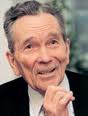 „Jsem přesvědčen, že rodina je lidskému rodu dána – pokud bude lidstvo existovat jako biologický druh, potud bude existovat rodina. To je zakódováno v samých biologických základech našeho lidství – aby lidé přežili, museli si pomáhat, rozdělit své role do určitých funkcí, jež by umožňovaly násobit jejich sílu a možnost ochrany potomků. Rodiny se při tom osvědčily jako uspořádání nejpraktičtější. Jistě, může mít různé podoby. Nejsem dogmatik a netrvám na té jediné, kterou známe jako evropský model. Domnívám se však, že takto uspořádaná nukleární rodina je pro všechny své členy nejvýhodnější – vzájemně si ji nejvíce užijí. Dokazují to i zkušenosti z rodinného poradenství – lidé hledají v rodině sebenaplnění a sebepřekročení. Jedině zakotvený člověk může totiž podnikat dobrodružné výpravy do světa poznání a přání. Ten, komu tato jistota chybí, často nenalezne ani sám sebe.“